Tема 5: Създаване на хипервръзка (HTML код)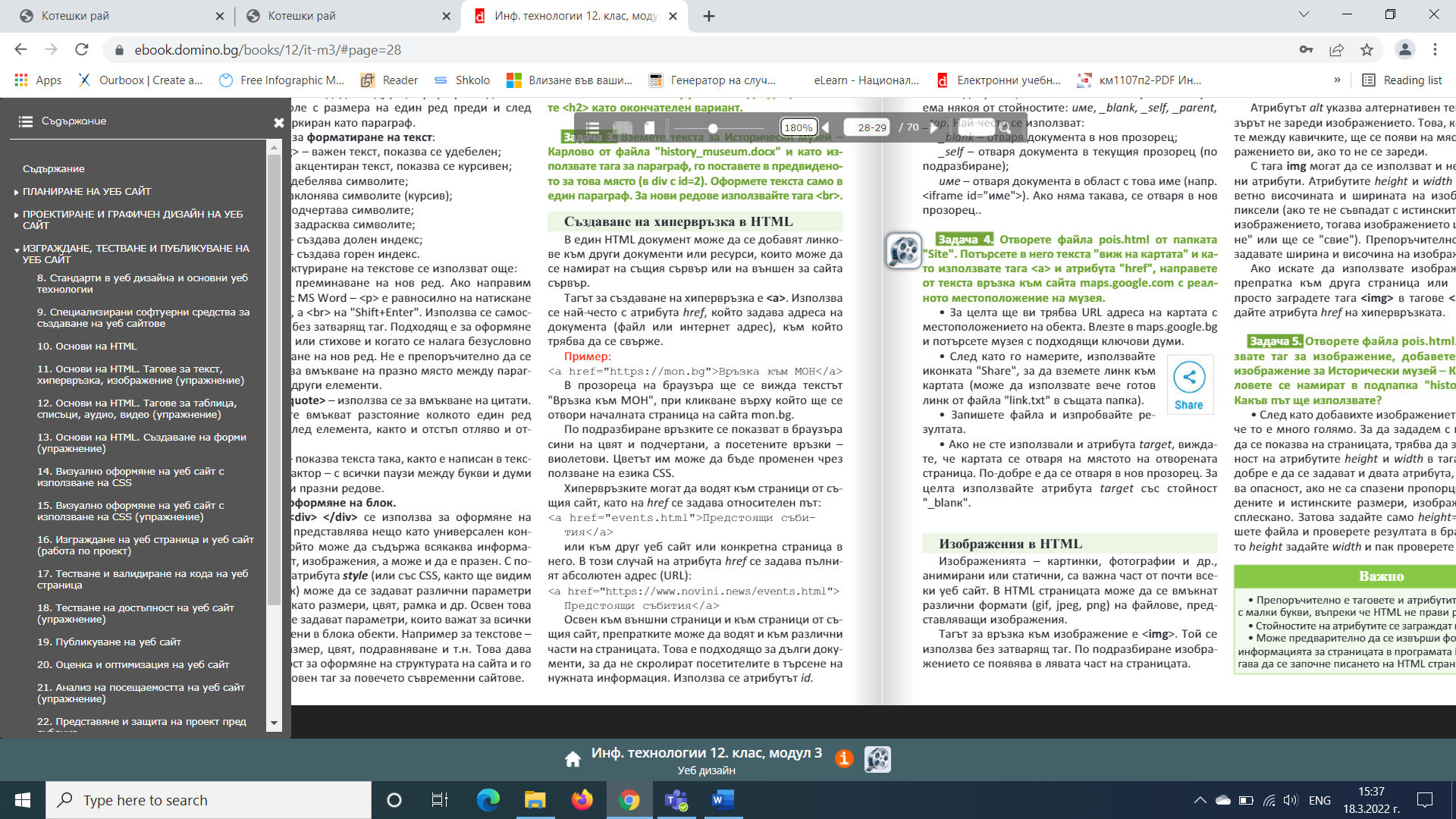 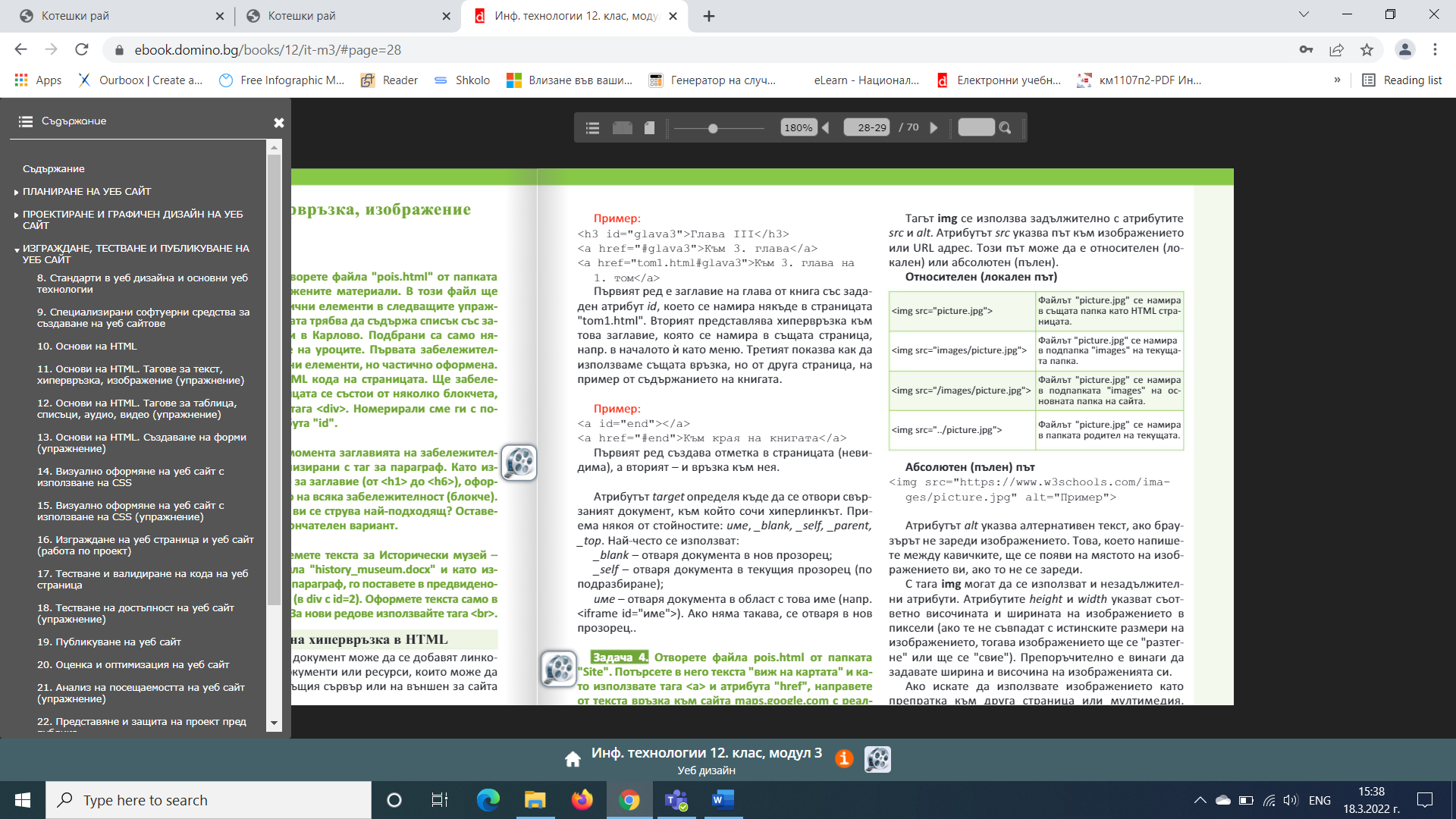 Задача: „Котешки рай“ – създаване на хипервръзки1) Отворете файла index.html и създайте линк към страницата leopard. html, като използвате дадения код (маркирания ред):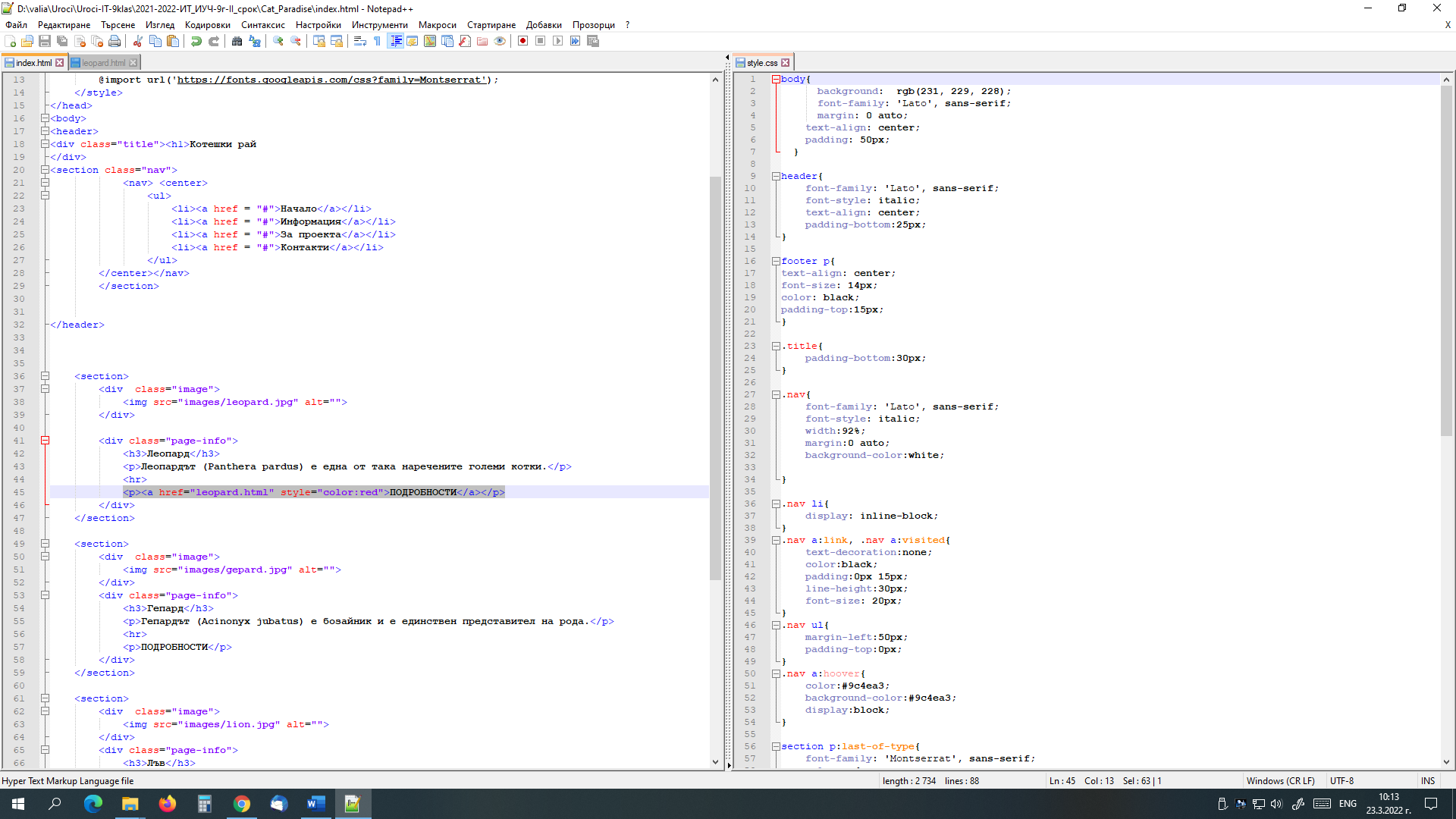 Запишете и тествайте в браузър.По аналогичен начин създайте линкове и към страниците за другите животни.2) Отворете файла leopard. html и създайте линк към външна страница за шриланкския леопард, като използвате дадения код (маркирания ред):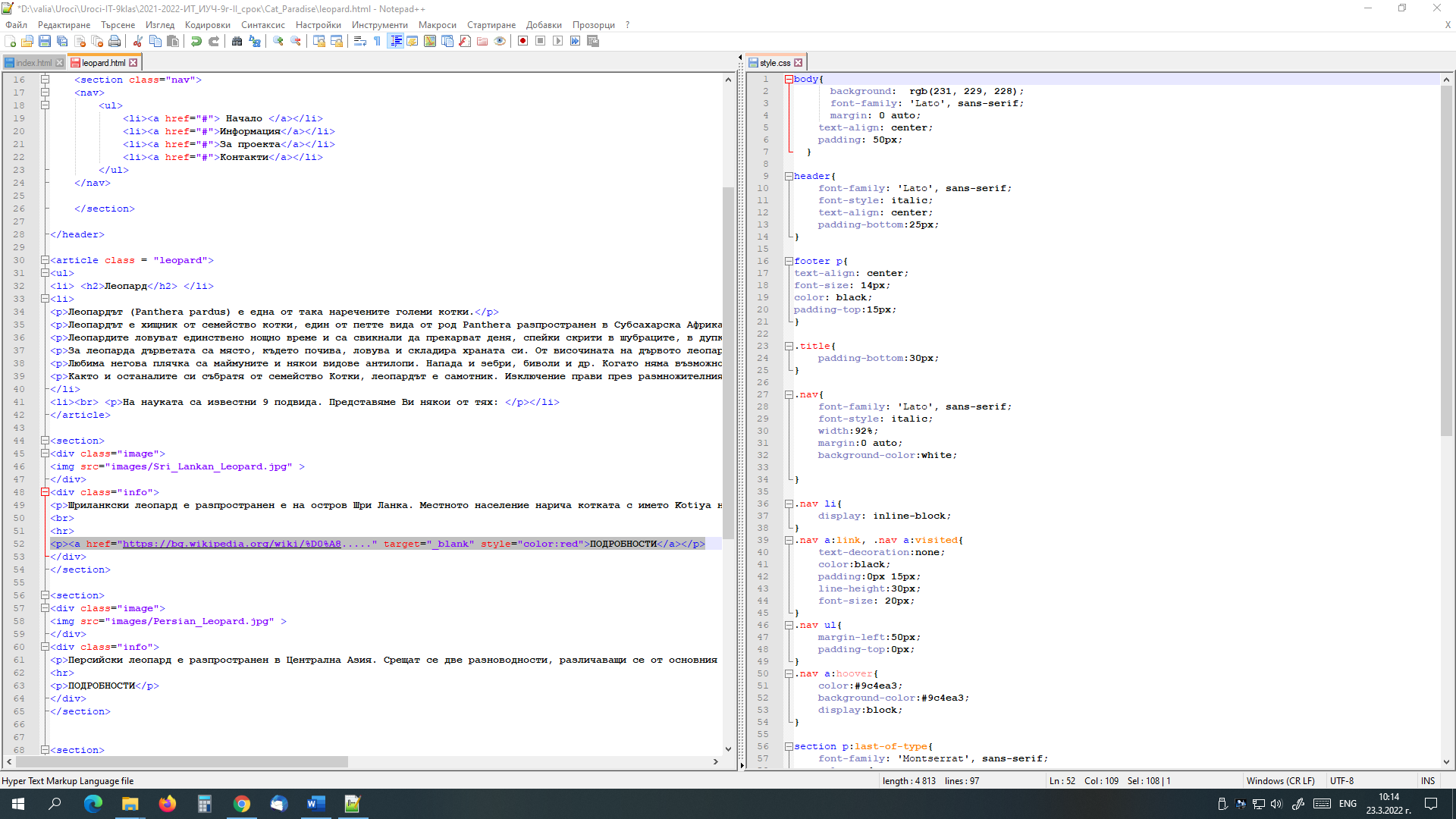 Запишете и тествайте в браузър.По аналогичен начин създайте линкове към външни страници и за останалите видове леопарди.3) Отворете файла leopard. html и създайте линк към началната страница, като използвате дадения код (маркирания ред):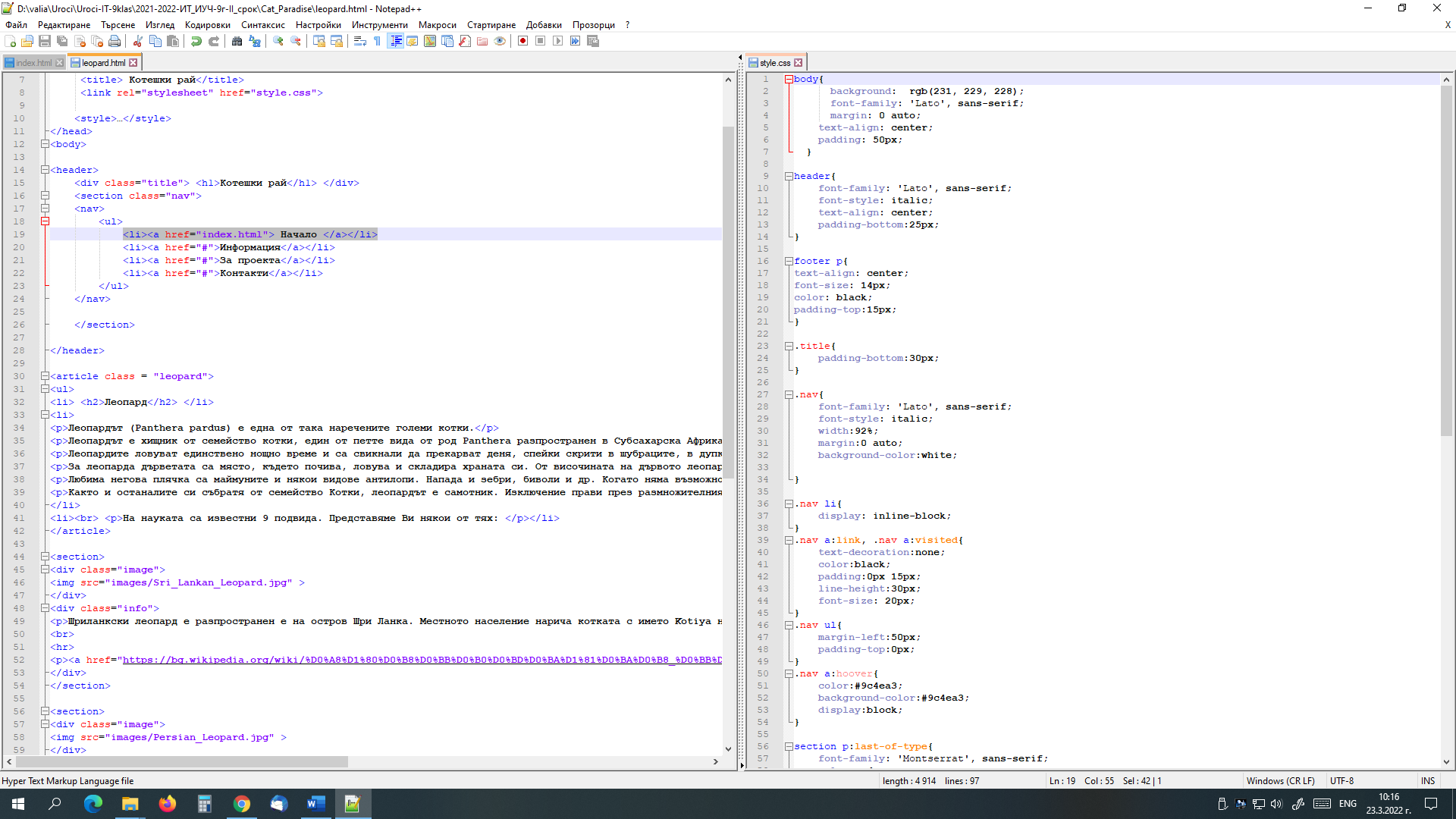 Запишете и тествайте в браузър.По аналогичен начин създайте линк към началната страница и от останалите страници.